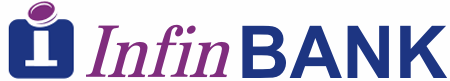 (НАМУНА)____ - СОНЛИ КРЕДИТ ШАРТНОМАСИ(миллий валютада)______________ш.						               20___й. «___» ________________	Кейинги матнда «Банк» деб юритиладиган АТБ «InfinBank» номидан _______________ асосида ҳаракат қилувчи _________________________________________, бир томондан, ва кейинги матнда «Қарз олувчи» деб юритиладиган __________________________________ номидан _______________ асосида ҳаракат қилувчи ________________________________, иккинчи томондан, ушбу шартномани Ўзбекистон Республикаси Фуқаролик кодексининг 744-748-моддаларига мувофиқ қуйидагилар тўғрисида туздилар:I. ШАРТНОМА ПРЕДМЕТИ	1.1. Банк Қарз олувчига ушбу Шартнома шартларида миллий валютада _______________________________ учун __________________ (___________________________) сўм миқдорида кредит бериш мажбуриятини ўз зиммасига олади.II. КРЕДИТ БЕРИШ ШАРТЛАРИ2.1. Кредит Қарз олувчига Шартноманинг 1.1-бандида кўрсатилган мақсадлар учун берилади.2.2. Қарз олувчи ушбу Шартноманинг 5.1-бандида кўрсатилган шартларни бажаргандан сўнг, ушбу Шартноманинг 1.1-бандида кўрсатилган мақсадлар учун кредит бўйича маблағ олишни (танлашни) амалга ошириш ҳуқуқига эга. 2.3. Кредит бўйича маблағ олиш (танлаш) Қарз олувчи томонидан ___________________________ сотиб олишга тегишли шартномалар тақдим этилиши ҳолати бўйича банк ўтказмаси орқали амалга оширилади.2.4. Кредитдан фойдаланиш муддати – ушбу Шартнома имзоланган санадан бошлаб ___________ ой. 2.5. Асосий қарзни тўлаш бўйича имтиёзли давр – ушбу Шартнома бўйича кредит маблағлари ажратилган кундан бошлаб ___________ ой.2.6. Кредит бўйича асосий қарзни қайтариш қуйидаги жадвалга мувофиқ амалга оширилади:2.7. Кредитга фоизлар кредитнинг амалда олинган (танланган) қисмига, биринчи олиш (танлаш) санасидан бошлаб қуйидаги қатъий белгиланган фоиз ставкалари бўйича:а)   муддатли қарздорлик бўйича йилига ___%;б) муддати кечиктирилган қарздорлик бўйича кечиктирилган қарздорликнинг юзага келиш санасидан бошлаб йилига ___% миқдорида ҳисобланади.2.8. Фоизлар суммаси Қарз олувчининг кредит бўйича амалдаги қарздорлигидан келиб чиққан ҳолда, кредитдан фойдаланиш даврининг амалда ўтган кунлар сонини йиллик базавий даврга (365 кунга) бўлиш асосида ҳисоб-китоб қилинади. Кредит учун фоизлар тўлови миллий валютада, молиялаштириш очилган санадан бошлаб, ойига бир марта, ойнинг _____ кунида амалга оширилади. Фоизлар бўйича охирги тўлов кредит қайтарилишининг якуний санасида амалга оширилади.2.9. Кредит бўйича ушбу шартноманинг 2.7-бандида кўрсатилган фоиз ставкаси Банк ташаббуси билан томонлар тарафидан биргаликда қўшимча келишув тузиш орқали қайта кўриб чиқилиши мумкин. 2.10. Фоиз ставкаси тури (кераклиги белгилансин):ўзгармас                            □ўзгарувчи фоиз ставкаси □Кредитнинг асосий суммаси ва фоизларини тўлаш усули (кераклиги белгилансин):дифференциал   □аннуитет            □III. БАНК ЎЗ ЗИММАСИГА ҚУЙИДАГИ МАЖБУРИЯТЛАРНИ ОЛАДИ3.1. Қарз олувчига ушбу Шартноманинг I, II Бўлимларида белгиланган шартларда миллий валютада кредит бериш.3.2. Кредит бўйича белгиланган мақсадига мувофиқ ушбу Шартноманинг 1.1-бандида кўрсатилган мақсадлар учун Қарз олувчининг ссуда ҳисобварағидан маблағлар берилишини амалга ошириш.3.3. Кредитдан фойдаланиш ва унинг қайтарилиши, ҳисобланган ва тўланган фоизлар ва пеня ҳисобини юритиш.3.4. Қарз олувчининг кредит юкламаси янада кўпайиб кетишини олдини олиш мақсадида ушбу Шартнома бўйича муддати кечиктирилган қарздорликнинг юзага келиш санасидан бошлаб 7 (етти) календар куни ичида Қарз олувчига почта алоқаси орқали муддати кечиктирилган қарздорлик юзага келганлиги ҳақида тўлов жадвалини илова қилган ҳолда хабар бериш. 3.5. Банкнинг кредит бериш мажбурияти Қарз олувчининг ушбу Шартномада молиялаштириш очилишига қадар ижро этилиши назарда тутилган мажбуриятлари бажарилганидан сўнг кучга киради.            3.6.  Банк Қарз олувчига ушбу шартномада назарда тутилган кредитни беришдан бутунлай ёки қисман бош тортган тақдирда, ушбу кредит бўйича маблағлар беришни тўхтатиб қўйиш тўғрисида қарор қабул қилинган санадан бошлаб кейинги иш кунидан кечиктирмасдан Қарз олувчига кредит бериш тўхтатилганлиги ва унинг сабаблари юзасидан ёзма хабарнома юбориши шарт.            3.7. Агар кредитни қайтариш жадвали расмийлаштирилгандан сўнг кредит бўйича молиялаштиришни бошлаш муддатлари ёки шартномада кўзда тутилган ўзгарувчан фоиз ставкаси ўзгариши, кредит шартномасининг шартлари томонлар ўртасида қайта кўриб чиқилиши (шу жумладан, кредитнинг реструктуризация қилиниши), Қарз олувчи томонидан кредит қисман муддатидан олдин сўндирилиши муносабати билан кредит бўйича тўловларни амалга ошириш саналари ва муддатлари ёки оралиқ кредит тўловларининг миқдорлари ўзгарганда Банк кредитни қайтариш жадвалини янгидан расмийлаштириб, Қарз олувчига тақдим қилади. Бунда, кредитни қайтариш жадвали янгидан расмийлаштирилиши билан ундан олдин мавжуд бўлган кредитни қайтариш жадвали ўз кучини йўқотади.IV. ҚАРЗ ОЛУВЧИ ЎЗ ЗИММАСИГА ҚУЙИДАГИ МАЖБУРИЯТЛАРНИ ОЛАДИ4.1. Кредитдан белгиланган мақсадларда, ушбу Шартноманинг 1.1-бандидаги шартлар асосида фойдаланиш.4.2. Ушбу Шартноманинг 5.1-бандида назарда тутилган таъминотни қонун ҳужжатларида ва ушбу шартномада белгиланган тартибда расмийлаштириш ва Банкка тақдим этиш.4.3. Кредитдан фойдаланиш жараёнида кредит беришнинг асосий тамойиллари бўлмиш: муддатлилик, қайтарувчанлик, тўловлилик, мақсадлилик ва таъминланганликка риоя қилиш. 4.4. Ушбу Шартнома бўйича Банкка тегишли бўлган барча суммаларни миллий валютада тўлаб бориш.Қарз олувчидан келиб тушаётган суммалар унинг ушбу Шартнома бўйича қарздорлигини қуйидаги тартиб ва навбатда тўлашга йўналтирилади:1) воситачилик ҳақи бўйича муддати кечиктирилган тўловлар;2) кредит учун фоизларни тўлаш бўйича муддати кечиктирилган тўловлар;3) кредитнинг муддати кечиктирилган қисмига ҳисобланган фоизлар;4) кредитнинг асосий суммасини тўлаш бўйича муддати кечиктирилган тўловлар;5) воситачилик ҳақи бўйича муддатли тўловлар;6) кредит учун фоизларни тўлаш бўйича муддатли тўловлар;7) кредитнинг асосий суммасини тўлаш бўйича муддатли тўловлар.4.5. Ушбу Шартномага мувофиқ Банкка тегишли бўлган суммалар Банк томонидан олинган вақтда тўланган ҳисобланади.4.6. Кредит қайтарилишини (кредит бўйича асосий қарз, кредит учун фоизлар, воситачилик ҳақи, пеня ва бошқа тўловларни) ушбу Шартноманинг II бўлимида кўрсатилган муддатларда ва шартларда амалга ошириш.4.7.  Банкка кредит бўйича, шу жумладан тўлашга тақдим этилган асосий қарз, фоизлар ва пенялар бўйича қаздорлик тўлови учун Қарз олувчининг талаб қилиб олингунча депозит ҳисобварақлари ҳамда, агар мавжуд бўлса ёки келгусида очилса, бошқа ҳисобварақлари ҳисобидан пул маблағларини ҳисобдан чиқаришга қайтариб олинмайдиган ва сўзсиз ҳуқуқини тақдим этиш.4.8. Ушбу шартнома шартларига мувофиқ кредит бўйича муддатли мажбуриятларни расмийлаштириш ва тақдим этиш.4.9. Қарз олувчи АТБ «InFinBank» олдидаги барча мажбуриятларни бажариб тугатмагунга қадар бошқа банкларда ҳисоб рақамларини очмаслик, кредитлар олмаслик, ўзига тегишли мол-мулкни гаровга қўймаслик, кафилликлар бермаслик, ўз зиммасига бошқа мажбуриятларни олмаслик ҳамда АТБ «InFinBank» дастлабки ёзма розилигисиз фойдасини тақсимламаслик мажбуриятини олади. Ушбу шарт бузилган тақдирда Қарз олувчи Банкка ҳар бир қоидабузарлик тури учун АТБ «InFinBank» дан олинаётган кредит бўйича қарздорлик қолдиғининг 0,1% миқдорида жарима тўлаш мажбуриятини ўз зиммасига олади.4.10.  Қарз олувчининг режалаштирилаётган ташкилий-ҳуқуқий ёки ўзгача қайта ташкил этилиши ҳақида Банкка олдиндан хабар бериш.4.11. Банкнинг олдиндан сўровномаси бўйича Банк вакилларига кредит мақсадли фойдаланилаётганини текшириш имкониятини таъминлаш.4.12. Қарз олувчининг хўжалик фаолиятига ва унинг кредитни қайтариш қобилиятига қандайдир тарзда салбий таъсир этиши мумкин бўлган хўжалик ва юридик операцияларнинг исталган турларини ҳамда Қарз олувчининг уставига зид бўлган операцияларни амалга оширмаслик.4.13. Томонлардан бири мустақил юридик шахс сифатида ўз фаолиятини тугатган ёки унинг юридик ҳолатида ўзгартиришлар юз берган тақдирда, қайта ташкил этилган (ўзгартиришлар киритилган) томоннинг ҳуқуқий вориси зиммасига ушбу Шартнома бўйича барча мажбуриятларни бажариш юкланади. Қарз олувчи тугатилишида у кредит ва фоизлар бўйича қарздорликни дарҳол тўлаб бериш мажбуриятини ўз зиммасига олади.4.14. Қарз олувчининг молия-хўжалик фаолиятини ҳамда ушбу Шартноманинг V Бўлимида назарда тутилган кредит бўйича тақдим этилган гаров таъминотининг ҳолатини йилнинг ҳар чорагида мониторинг қилиш мақсадида, Банкка қонун ҳужжатларида белгиланган шаклда бухгалтерия, статистика ва ҳар қандай бошқа ҳисоботларни, маълумотларни, шу жумладан Банк томонидан белгиланган шаклда лизинг портфелининг аҳволи тўғрисидаги маълумотларни, жалб қилинаётган кредит ҳисобига маблағ билан таъминланган лизинг битимлари бўйича ҳужжатларни Банкнинг сўровномаси бўйича, шунингдек, ушбу шартнома амалда бўлган даврда Банк томонидан сўровнома асосида олиниши лозим топилган бошқа тегишли ҳужжатларни йилнинг ҳар чорагида тақдим этиш. Бундан ташқари, Банкнинг сўровномаси бўйича ишлаб чиқариш, омборхона, маъмурий биноларга, ишлаб чиқариш жараёнида қатнашадиган ускуналар ва гаров таъминоти сақланаётган жойларга, шунингдек, гаров таъминотига, шу жумладан кўздан кечириш учун учинчи шахсларнинг ҳузурига тўсиқсиз ташриф буюриш учун имконият яратиш.4.16. Қарз олувчи банк олдидаги мажбуриятларни ҳар ойда бажариш учун етарли бўлган керакли миқдорда пул маблағларини ўз вақтида шакллантириш ҳамда Қарз олувчининг АТБ «InfinBANK» да очилган ҳисоб рақамида камида _______________________ сўм миқдорида бўш маблағлар сақланишини таъминлаш мажбуриятини ўз зиммасига олади.V. ТАЪМИНОТ5.1. Кредит бўйича таъминот сифатида:5.1.1. ____________________________________________________________________5.1.2. __________________________________________________________ қабул қилинади.5.2. Банк билан келишилган ҳолда Банкни қаноатлантирадиган бошқа шаклдаги ликвидли таъминот қабул қилиниши мумкин.5.3. Таъминотнинг умумий қиймати кредит қолдиғининг 125% дан паст бўлиши мумкин эмас.5.4. Кредит маблағлари ҳисобига сотиб олинаётган мол-мулк гаров сифатида тақдим этилиши ҳолатида, Қарз олувчи кредит маблағлари ҳисобига сотиб олинаётган мол-мулк юзасидан эгалик ҳуқуқини ўзига расмийлаштириб олган кунидан бошлаб 10 (ўн) банк куни ичида, кредит маблағлари ҳисобига сотиб олинаётган мол-мулкни Банк билан келишилган ва бозор қийматининг ____% кўп бўлмаган гаров қиймати бўйича гаровга қўйиш шартномасини тегишли тартибда расмийлаштириб Банкка тақдим этиш мажбуриятини ўз зиммасига олади. Ушбу шарт бузилган тақдирда, Банк Қарз олувчидан кредит линияси қарздорлик қолдиғининг 0,01% миқдорида пеня ундириш ҳуқуқига эга бўлади ва унинг миқдори ушбу қоидабузарлик юзага келган кундан бошлаб у тўлиқ бартараф этилишига қадар мажбуриятларни бузиш ҳар бир кунига ҳисобланади. 5.5. Қарз олувчи таъминот ёмонлашган ва унинг қиймати камайган тақдирда ёки тақдим этилган таъминот Банк талабларига жавоб бермай қолган бошқа ҳолатларда Банкнинг талабномаси қўйилган вақтдан бошлаб 30 (ўттиз) банк куни ичида Банк талабларига мувофиқ бўлган таъминотни тақдим этиш мажбуриятини ўз зиммасига олади.5.6. Қарз олувчи/гаровга қўювчи ташаббуси билан гаров таъминоти алмаштирилган тақдирда, Қарз олувчи Банк олдидаги мажбуриятлари қолдиғининг 1% миқдорида воситачилик ҳақини тўлаш мажбуриятини олади.  VI. БАНК ҲУҚУҚЛАРИ6.1. Қарз олувчи томонидан ушбу Шартноманинг шартлари бузилганда Банк асосий қарз, ҳисобланган фоизлар ва кредит бўйича бошқа тўловлар бўйича бутун қарздорликни Қарз олувчининг исталган ҳисобварақларидан акцептсиз тартибда ҳисобдан чиқариш ҳуқуқига эга. 6.2. Қарз олувчи томонидан ушбу Шартноманинг шартлари бузилганда Банк сўзсиз ва қайтариб олинмайдиган тартибда кредит бўйича маблағ олишни (танлашни) вақтинчалик тўхтатиш ва/ёки ушбу линия бўйича маблағ беришни кейинчалик рад этиш ҳуқуқига эга бўлади.6.3. Ушбу Шартномага биноан амалда сақланиши лозим бўлган исталган суғурта шартномаси Қарз олувчи томонидан суғурта мукофотлари тўланмаганлиги оқибатида исталган вақтда ва исталган сабабга кўра амал кучига эга бўлмаслиги эҳтимолини назарда тутган ҳолда, Банк бундан кейин ёки бу ҳолат давом этаётган исталган вақтда бундай мукофотни Қарз олувчи ўрнига ўз номидан тўлаш ва эҳтимолий зарарни Банк томонидан мақсадга мувофиқ ёки зарур деб топилган усулда имкон қадар камайтириш мақсадида барча шу каби чораларни кўриш ҳуқуқига эга бўлади (лекин бундай мажбуриятни ўз зиммасига олмайди). Бунда Банк тўланган суммани Қарз олувчидан сўзсиз тартибда ундириш ҳуқуқига эга.6.4. Банк кредитдан мақсадсиз фойдаланилгани ҳолатини аниқлаган тақдирда Банк кредитни муддатидан олдин ундириш ҳуқуқига эга бўлади. Бунда Банк бу чорани қўллашдан 5 (беш) кун олдин Қарз олувчини муддатидан олдин ундирув ҳақида огоҳлантириш мажбуриятини ўз зиммасига олади.     6.5. Банк ушбу Шартномани тузиш, Қарз олувчи томонидан тақдим этилган таъминот ва шартнома бўйича мажбуриятлар бажарилиши юзасидан маълумотларни Кредит ахбороти миллий институтига ва «Кредит–ахборот таҳлилий маркази» Кредит бюроси» МЧЖга тақдим этиш ва улардан олиш ҳуқуқига эга.6.6. Ушбу Шартноманинг 4 ва 5 Бўлимида кўрсатилган мажбуриятлар Қарз олувчи томонидан бузилган тақдирда, Банк Қарз олувчига нисбатан ҳар бир қоидабузарлик ҳолати учун кредит бўйича қарздорлик қолдиғининг 0,01% миқдорида пеня қўллаш ҳуқуқига эга бўлади ва унинг миқдори ушбу қоидабузарлик юзага келган кундан бошлаб у тўлиқ бартараф этилишига қадар мажбуриятларни бузиш ҳар бир кунига ҳисобланади. VII. ҚАРЗ ОЛУВЧИНИНГ ҲУҚУҚЛАРИ7.1. Ушбу Шартнома бўйича ушбу Шартномада қайд этилган шартларда ва суммаларда маблағ олиш.7.2. Кредит бўйича асосий қарз суммасини, муддатидан олдин қайтариш санаси ҳолатига кредитдан амалда фойдаланиш даври учун ҳисобланиб тўланмаган фоизларни ҳамда кредит бўйича бошқа тўловларни ҳисобга олган ҳолда муддатидан илгари қайтариш.   7.3. Банк билан келишилган ҳолда кредит бўйича таъминот таркибидан мол-мулкни чиқариш. 7.4. Ушбу шартнома тузилгандан сўнг ва Қарз олувчи ушбу шартнома бўйича кредит олишига қадар кредит олишдан бепул асосда воз кечиш.7.5. Кредитни ҳеч қандай жарималарни тўламасдан муддатидан илгари тўлиқ қайтариш.7.6. Банкнинг айби билан кредит маблағларини бериш мажбурияти бажарилмаганлиги ёки ўз вақтида бажарилмаганлиги учун Банкдан 1 БҲМ миқдорида жарима ундириш. VIII. МУДДАТИДАН ОЛДИН УНДИРУВ8.1. Банк Карз олувчидан кредит суммасини ва бошқа тегишли тўловларни муддатидан олдин дарҳол тўлаб берилишини талаб қилиш ҳамда муддатидан олдин ундириш тўғрисидаги тегишли даъво-талаблари билан судга мурожаат қилиш ҳуқуқига эга бўлишига қуйидаги ҳолатлардан исталгани содир бўлгани ва давом этаётгани асос бўлади, жумладан:а) Қарз олувчи кредит бўйича ўз қарзларини қайтариш қобилиятини йўқотиши ёки уларни тўлаш муддатида қайтармаётганлиги ва бу ҳолат тўлаш муддати бузилган вақтдан бошлаб 60 календар куни давом этиши;б) Қарз олувчи ушбу Кредит Шартномаси бўйича ва/ёки исталган бошқа келишув бўйича, шу жумладан, гаров, кафиллик шартномаси ва бошқа битимлар (шу жумладан, тўлов жадвали бўйича тўловни амалга ошириш) бўйича ўз мажбуриятларини бажармаётганлиги ва бу ҳолат Банк Қарз олувчига бажармаётганлик ҳолати ҳақида хабар бергандан сўнг 5 (беш) иш куни давом этиши;в) Қарз олувчининг (Кредит бўйича бўлган қарздорликдан ташқари) қандайдир қарздорлиги юзасидан ёки Қарз олувчининг белгиланган муддатда тўланмаган қандайдир қарздорлиги бўлган шартномага асосан белгиланган мажбуриятлар бажарилмаётганлиги;г) Кредит бўйича таъминот ёки таъминотнинг бирон бир қисми ушбу Шартнома бўйича мажбуриятларга нисбатан ўзининг юридик кучини йўқотиши;д) Исталган давлат органлари Қарз олувчига тегишли мол-мулкнинг ёки бошқа активларнинг барчасини ёки исталган қисмини, ёҳуд унинг устав капиталини мусодара қилаётганлиги, миллийлаштираётганлиги ёки бошқа усулларда экспроприация қилаётганлиги, ёки Қарз олувчининг мол-мулкини ёки бошқа активларини, ёки унинг бизнесини, операциялари ёки устав капиталини сақлаш ёки назорат қилиш учун қабул қилаётганлиги, ёҳуд Қарз олувчини тарқатиб юбориш ёки фаолиятини тугатиш учун исталган ҳаракатни, ёки Қарз олувчи ёҳуд унинг ходимлари бизнес ёки операцияларнинг барчасини ёки аҳамиятли қисмини давом эттиришига тўсқинлик қиладиган исталган ҳаракатни амалга оширганлиги;е) Қарз олувчи ёки бирон бир тарзда Қарз олувчига алоқадор бўлган учинчи шахсларга нисбатан даъво-талаблари ёки иш юритуви қўзғатилиши ва уларнинг натижасида Қарз олувчининг исталган мол-мулки унинг кредиторлари ўртасида тақсимланиши эҳтимоли мавжудлиги;ё) 4 ва 5 Бўлимларда кўрсатилган мажбуриятлар ушбу Бўлимларда кўрсатилган муддатларда бажарилмаганлиги;ж) Қарз олувчининг мол-мулкига ундирув қаратилиши ёки банд солиниши;з) ушбу шартноманинг 2.9.-бандида кўрсатилган масала бўйича келишувга эришилмаган ва қўшимча келишув тузилмаган ҳолларда.IX. ҚЎЛЛАНАДИГАН ҚОНУН ҲУЖЖАТЛАРИ ВА НИЗОЛАРНИ ҲАЛ ЭТИШ ТАРТИБИ9.1. Ушбу Шартнома қоидалари Ўзбекистон Республикасининг амалдаги қонун ҳужжатларида белгиланган меъёрлар билангина тартибга солинади.9.2.  Ушбу Шартнома бўйича низолар юзага келишида томонлар низоларни музокаралар ўтказиш орқали ҳал қилиш учун барча чоралар кўрадилар. Ўзаро маъқул ва томонларни қаноатлантирадиган ечимга эришилмаган тақдирда, низолар Банк жойлашган манзили бўйича иқтисодий судда Ўзбекистон Республикасининг амалдаги қонун ҳужжатларига биноан ҳал қилинади. 9.3. Ушбу Шартномага боғлиқ юзага келадиган исталган суд жараёнида, ушбу шартномага мувофиқ Банкга тегишли бўлган исталган сумма бўйича Банк ҳужжатлари бундай сумма Банкга тегишли эканлиги ва унга тўланиши лозимлигининг дастлабки далил-исботи ҳисобланиши керак.X. ФОРС-МАЖОР ҲОЛАТЛАРИ (ФМҲ)10.1. Томонлардан ҳеч бири ушбу Шартнома бўйича мажбуриятларни қисман ёки тўлиқ бажармаганлиги учун, бундай ҳолат Шартномани тузишдан сўнг юзага келган ва оқилона чоралар ёрдамида олдини олиш имконсиз бўлган енгиб бўлмайдиган куч ҳолати (сув тошқини, ёнғин, зилзила ва бошқа табиий офатлар) оқибатида юз берган бўлса, жавобгар ҳисобланмайди.10.2. ФМҲ таъсирига тушган томонлар дарҳол бошқа томонга бу ҳолат ҳақида хабардор қилишлари шарт. Ушбу шартнома бўйича мажбуриятларни бажариш муддатлари енгиб бўлмайдиган куч ҳолатлари (ФМҲ) амалда бўлган вақтга мутаносиб равишда бошқа муддатга кўчирилади.XI. АЛОҲИДА ШАРТЛАР11.1. ___________________________________________________________________.11.2.___________________________________________________________________.XII. БОШҚА ШАРТЛАР12.1. Томонлар ушбу Шартнома асосида мазкур Шартноманинг қатъий махфийлигини таъминлаш ва ўзаро келишмасдан уни учинчи шахсга ошкор қилмаслик мажбуриятини ўз зиммасига оладилар, Ўзбекистон Республикасининг қонун ҳужжатларида назарда тутилган ҳолатлар бундан мустасно.12.2. Ушбу кредит Шартномаси имзоланган вақтдан бошлаб то Қарз олувчи томонидан Банк олдидаги барча мажбуриятлар тўлиқ бажарилишига қадар амал қилади.12.3. Ушбу Шартнома томонларнинг ҳар бирида биттадан сақланадиган жами 2 нусхада тузилган бўлиб, уларнинг ҳар бири юридик кучга эга.   12.4. Шартнома шартларини ўзгартириш томонларнинг қўшимча ёзма келишуви бўйича амалга оширилади ва бу келишув ушбу Шартноманинг ажралмас қисми ҳисобланади.12.5. Ушбу билан Қарз олувчи ушбу Шартнома бўйича уни тузиш шартлари, тақдим этилган таъминот ва Қарз олувчи томонидан шартнома мажбуриятлари бажарилиши хусусидаги маълумотлар Кредит ахбороти миллий институтига  ва «Кредит–ахборот таҳлилий маркази» Кредит бюроси» МЧЖ тақдим этилиши ва олинишига ўз розилиги беради ҳамда олинаётган кредит бўйича таъминот сифатида тақдим этилаётган мол-мулк тўғрисидаги маълумотлар ЎзР «Гаров реестри тўғрисида»ги Қонунининг 10-моддасига асосан  реестрда қайд этилишига ўз розилигини беради.12.6. Низолар юзага келган тақдирда Қарз олувчининг шахсий ҳисобварақларидаги банк ёзувлари Қарз олувчининг мажбуриятлари амалга оширилиши ва улар миқдорининг устувор далил-исботи ҳисобланади.XIII. ХАБАР БЕРИШ, ТАЙИНЛАНГАН ВАКИЛЛАР ВА ЎЗГАРТИРИШЛАР 13.1. Ушбу Шартнома бўйича талаб қилинадиган ёки рухсат этилган барча хабарномалар ёки сўровномалар ёзма шаклда тақдим этилади. Бундай хабарнома ёки сўровнома йўлланаётган томонга шахсан топширилганда, почта, телеграф, телекс ёки факсимиле алоқаси бўйича унинг қуйида кўрсатилган манзилига ёки томон сўровнома ёки хабарнома тақдим этаётган ёки юбораётган томонга ёзма шаклда кўрсатган исталган бошқа манзилга етказилганда тегишлича топширилган ёки амалга оширилган ҳисобланади.ШУЛАРНИНГ ДАЛИЛИ СИФАТИДА ВА ЮҚОРИДАГИЛАРНИ ТАСДИҚЛАШ МАҚСАДИДА, ушбу шартноманинг томонлари ўзларининг тегишлича ваколатланган вакиллари орқали ҳаракат қилган ҳолда, ўзбек тилида, ҳар бири асл ҳисобланадиган жами икки (2) нусхадаги ушбу шартномага ____________ шаҳрида, юқорида кўрсатилган йил ва кунда имзо чекишди.XIV. ТОМОНЛАРНИНГ ЮРИДИК МАНЗИЛИТўлов навбатиТўлов суммаси Тўлов санаси ЖАМИ:***«Банк»:«Банк»:«Қарз олувчи»:«Қарз олувчи»:«Қарз олувчи»:АТБ «InfinBank» АТБ «InfinBank» ____________________________ 